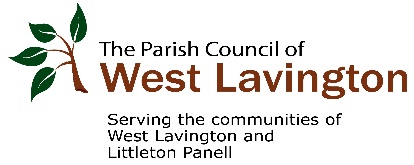 WEST LAVINGTON PARISH COUNCIL   MEETING OF THE PARISH COUNCIL 5th SEPTEMBER 2019, 7PMIN THE WEST LAVINGTON VILLAGE HALLMINUTESMeeting closed at 2140Signed……………………………………………………………………………..3 October 2019Present:Councillors: Mrs J Ford (Chair), Mrs H Freeman, Mr P Blundell, Mr R  Oglesby, Mr D Muns, Mr S Coxhead, Mr R Scott, Ms L Gough and Mr A Morton (until 9.10pm). . Also present Mrs K Elston (Clerk), and Mr R Gamble (until 7.55pm).19/20/087Apologies for absence  Mr M May – these were accepted.19/20/088Declaration of interests   There were none.19/20/089The Minutes of the last meetings of the council 04/07/19 and EOM 25/07/19 and Matters Arising    Minutes 04/07/19 agreed to be a true and accurate.  Chair signed    them.    Minutes 25/07/19 – amendment in Minute 19/20/078 amended to Mrs    Herniman, (the chair).  Chair signed them.    Matters arising 04/07/19:    Minute 19/20/056 – comments sent to Market Lavington NHP Group    Minute 19/20/057 Referendum results – clerk has spoken to Gaigers    to ask if they have any information in relation to issues raised by the    community during the consultation.  Gaigers have not yet analysed     all their responses but will advise the parish council when this has     been completed.    Minute 19/20/058 Parking on grass verge near to Village Hall.  Clerk    has arranged for the school and Village Hall to communicate more     closely when they have large events taking place.    Matters arising 25/07/19:    Minute 19/20/085 Devizes Town Band – the clerk has checked with    Devizes Town Band and they have the correct licences in place for    the link to go onto the website.  Clerk to put the link on the website.KE19/20/090Chairman’s Announcements    Community Policing – clerk has received an email to advise that    Georgie Dodd (PCSO) who covers West Lavington) has moved on to     cover the Devizes area.  She has advised that Kelly Watts and Lucy    Stonestreet will be covering the patch now.  Clerk to write to Georgie    to thank her for her support.    Vandalism at Village Hall – Mr May has advised that there has been a          broken window at the Village Hall and would like the parish council          to view the CCTV camera footage as the police have requested any           evidence that could be available.  Due to resignations there needs to          be new nominated councillors who are delegated the authority to view          the CCTV footage.  It was agreed that the individuals would be          Mr D Muns, Mrs J Ford and Mrs H Freeman.   They will view the           footage early next week and report back to Mr May.  Noel Woolrych          has agreed to provide some further training to those councillors and           will invoice the parish council as necessary.  Councillors were in           agreement to pay for this service.    Visit to Dauntsey’s School – the available dates have changed and     the clerk emailed them out to councillors prior to the meeting.  The     majority of councillors are able to make the 20th September.  Mr    Blundell to advise the clerk direct if this date is suitable for him.  Clerk    to advise Dauntsey’s School.    Fly-tipping –clerk has received an email from a resident to advise that    there is fly-tipping on Footpath 12 by the wood behind the Catholic     church.  Councillors agreed to contact the landowner of the wood and    also send letters to the residents that back onto the path.  Chairman    to place item in News and Views.    Spatial Planning Rural Workshop – this workshop is part of Wiltshire    Core Strategy consultation process.  Mrs Ford and Mr Morton to     attend on 1st October in Calne.    Community Led Housing – there is an event on 10 September in     Devizes but councillors are unable to attend.  Therefore, the clerk will    ask if they are able to attend the next parish council for ten minutes    to explain this as an option in West Lavington.KEPBKEJFJF/AMKE19/20/091Public Participation    There was none.19/20/092Vacancy for parish councillor – co-option of councillor    Clerk confirmed that she had received one application from Ms Lorna    Gough who spoke briefly to the parish council explaining her reasons    for wanting to become a councillor.            Councillors were in agreement to co-opt Ms Gough as a parish          Councillor.          Proposed: Mrs J Ford          Seconded: Mr S Coxhead          All councillors in agreement          Ms Gough signed the declaration and joined the meeting.  Clerk to set          up email for Ms Gough.KE19/20/093Wiltshire Councillor Report     Councillor Gamble congratulated Mrs Ford for taking the role of      Chairman.     Phone box in Lavington Lane – Councillor Gamble commented on     the  decoration of plants in the box by Streetscene and felt that were     very welcoming.     Roadwork affecting A350 from 13/09/19 until 11/10/19 – there was     no prior notification or information of this planned work.  This will     result in a big diversion for HGVs and therefore West Lavington is     likely to see an increase in heavy traffic coming up the A360.       Councillor Gamble does not feel that the signage in place is     adequate.       Review of the Local Plan will also involve a review of local transport      networks as well.  Councillor Gamble would like to request an     enforceable weight limit on B3098 road from the A342 to A350,      located at Erlestoke/Great Cheverell and the High Street in Market      Lavington.     This could be processed through CATG and needs to be supported      by parish councils.  Councillors were in agreement to support this     request and Councillor Gamble requested this support be sent to him     in an email.  Clerk to send.     Grove Road in Market Lavington – this will be closed for two days      Commencing 15/10/19.    Area Board to take place on 09/09/19.KE19/20/094Finance    Budget monitoring and bank statement signing – budget information          sent out prior to the meeting.  Reconciliation agreed by the Chairman          and the bank statement was signed.  Clerk brought councillors           attention to the following:          Allowance – this is overspent as office expenses for clerk were           underpaid last year and therefore back payment made in this          financial year.          Grants – council budgeted for grant agreed to Village Hall in the sum           of £4700 paid in two instalments with a total budget allocation in           grants for £7000.  Since then the council have agreed to grant £3000          to the West Lavington Youth Club (again paid in two instalments).           Therefore, when these payments have been made in October the           Grant budget line will be overspent as there are the two second          instalments in the sum of £3850 and a committed grant to the          Friends Group in the sum of £445.  The estimated overspend on the          Predicted budget will be in the sum of £1370.  Clerk advised that the          percentage of the precept spent to date on grants is 26%.          NHP budget line has a small overspend due to additional publicity          materials purchased for the Referendum.          Playground maintenance over spent as there were a number of items          that needed to be addressed for health and safety reasons following          the last inspection.  This can be offset by the VAT refund in the sum           of £4120.05.    Grant applications;     Village Hall Coffee mornings – to be placed on next agenda as Mr     May not present.     Friends Group – invoice to be received for the agreed amount in      the sum of £445.  To be placed on next agenda.     St John Ambulance – clerk has received a letter requesting a      donation.  Mrs Gough agreed to research their finances prior to an     decision.     Bins contract – the payment to the person who empties the bins     around the Recreation ground was agreed following a verbal      discussion with Mr Blundell.  Councillors were in agreement to      increase the payment by £5 per week for litter picking.     Proposed: Mr P Blundell     Seconded: Mr S Coxhead     All councillors present in agreement     Internal Audit update     Bank statement to be signed off – this has been completed at this     meeting.     Training for volunteers who inspect the play equipment is being      explored     The assets have been photographed and will now be organised in     the risk register.     External audit update – clerk advised that the documents have been     submitted.     Bank signatories – there needs to be another signatory and Mr           Coxhead agreed to be put forward along with Mr Muns.  Discussion            in relation to all councillors being signatories and this could be the            long term aim but will take time.  Clerk to initially focus on the two            names put forward.     Standing Order for clerk’s office expenses – it was agreed to pay the      monthly office expenses of £25.90 per month by Standing Order     DisbursementsCheque Number                    Payee                                                           £SO                                        Chris Hardwick (website)                                28.00SO                                        Charlton Baker                                                12.501687                                     AlphaPrint Me                                                343.751688                                     Julia Ford (tape)                                              11.451689                                     Kaye Elston (clerk salary)                             291.401690                                     H.Sainsbury (bins)                                           60.00KEKELGKE19/20/095PlanningApplications      Dissolve Neighbourhood Plan Steering Group – at the last ordinary       parish council meeting on 04/07/19 it was agreed to dissolve the      NHP Steering Group once the period of a potential appeal had      passed.  This has now passed and therefore all councillors agreed to     dissolve the group and ensure that they take the plan into      consideration when they view all planning applications.  The NHP will     need to be reviewed within five years.     19/08239/TCA Hunts House, 40 Church Street, West Lavington,     Devizes SN10 4LE – 4 x Conifer trees – fell, 1 x Weeping Ash tree –     fell and 1 x Willow Tree – fell.  No comment.     19/07509/TPO East View, 5 Cheverell Road, Littleton Panell,      Devizes SN10 4JH – Mixed shrubs (T1) – shrubs to be cut down to     Ground level to increase visibility along road.  Mixed hedge (T2) – all     trees to be cut to 6ft in height and maintained as a hedge.  Dead      elms to be felled to ground level.  No objection.     19/06738/FUL 2 Fieldside, West Lavington, Devizes SN10 4HQ –      Single storey side extension and wood burner flue.  No objections.Decisions      19/05292/FUL Milton Brook House, 5 Duck Street,      West Lavington, Devizes SN10 4LG – Erection of an oak framed      Garden room to rear elevation.  Approved with conditions.      19/04634/FUL 9 High Street, West Lavington, Devizes SN10 4HQ      Erection of a standalone dwelling house.  Approved with       conditions.  Councillors are still concerned in relation to access.      19/06724/FUL 94 High Street, Littleton Panell, Devizes SN10 4EU      Demolition of Attached garage and sun room/porch.  Erect new       Extension to the front (South facing) and rear (North facing)      Elevations and a new detached garage/garden store.  Approved      with conditions.      19/04507/FUL  55 High Street, West Lavington, Devizes SN10       4JB – Timber framed extension above single storey building to rear       of property.  New oak framed double garage with office above to the       rear of the property.  Approved with conditions.      19/06609/TCA Parsonage House, 11 All Saints Road, West       Lavington, Devizes SN10 4LT – Dawn Redwood – Fell.         Approved.       19/06158/FUL Dauntsey’s School, High Street, West Lavington,       Devizes SN10 4HE – Refurbishment of existing tennis courts to       Accommodate three tennis and two netball courts.  Approved with       conditions.       NHP Update on Masterplan – Chairman advised that she has        spoken to Gaigers and they have confirmed that the pre-application       has been submitted and they should receive a reply by the end of       September.  It is anticipated that that outline planning permission       will be submitted by Summer 2020.19/20/096Safety on A360 for pedestrians between railway bridge and footpath at top of hill       Clerk has contacted Worton to ask for more information about how        they achieved their speed restrictions.  Details passed to Mr       Oglesby who will follow up.RO19/20/097Committees, Working Groups and Councillors with Responsibility update       West Lavington Village Hall – parish council agreed that going        forward they would only be able to volunteer two councillors to sit       on the Village Hall Committee.  Therefore, Mr May and Mr Morton        continue in these roles.  This will need to be communicated to Mr       May as Chairman of the committee.       Revised list to be circulated to councillors.       Councillor Training – clerk has obtained dates for training from        Wiltshire Association of Local Councils.  Councillors preferred        option is 13th November.  Clerk to check availability of Giles Room       and then book trainer.       ROSPA Training for playground inspections – to train up to 6 people       at West Lavington the cost would be £920 from ROSPA.         Councillors agreed that the training is required but they need to        explore if it can be obtained from another supplier at a more       competitive price.  Clerk to check with Wiltshire Council.KEJFKEKE19/20/098VE Day – Plan for Celebrations     Clerk has received information from SSAFA, the Armed Forces      Charity advising of the planned events that will be taking place on     8th, 9th and 10th May 2020.  Local towns and parishes are able to      register their interest to take part in the events or receive support to     organise their own.  Councillors will establish if other organisations      in the village are planning events before offering to support..     Website: www.veday75.org     To be placed on the next agenda.KE19/20/099Website amends – achieving process and review     Parish diary – need to take off Slimming World as it no longer meets     at West Lavington.     Policies – clerk to check if Volunteer Policy is on website.  Also, to     produce a list of policies.HF/KEKETony Morton left the meeting.19/20/100Receipt of Working Groups and project reports      Footpaths – report sent out with the agenda.      Playgrounds – Wiltshire Wildlife have been in contact with Mr      Blundell to advise where to position the bird boxes.      Litter bin – this has been ordered and is due to arrive within the next      ten days.  Then it can be concreted into the ground by the BMX track      and hopefully prevent so much rubbish overflowing from the current      small bin onto the ground.      Repairs to steps – the clerk and Mr Blundell have tried to contact Mr      Ansell who has been commissioned to carry out the work.  Mr       Blundell will go to his house to see if he can make contact.      Trim Track – it was agreed to put this on hold until other projects     have been completed.     Memorial Wood – clerk advised that following the last meeting she     contacted the MOD to advise that councillors were unable to commit     to the rent costs proposed by the MOD and that they were willing to     negotiate further.  Also advised that if they were not able to negotiate     further then they would contact their local MP.  Clerk surprised to     receive an email back to advise that it was already with the local     MP.  Fortunately, there had been no publicity as all councillors, bar     one were unaware of the approach to the local MP. All communication     that could have financial or legal implications has to be sent from the     clerk.  Local MP advised she would respond by the end of August     but there has not been any communication to date.  Therefore no      progress can now be made until a communication back has been     received.  Councillors will need to consider an alternative site as a      back-up plan.  The parish council are committed to commorating     the fallen from the wars.  Clerk agreed to contact Councillor Gamble     to follow up communication made to local MP.     Railings on Church Street by stream – Chairman has received     confirmation that Wiltshire Council will replace the railing and      cover all the costs.  The tree that has fallen down is still across the     river and resting on the weak railings.  Letter has been sent to the     householder which has resulted in some debris being removed but     not the tree.  Letter also sent to Wiltshire Council regarding the tree.     There has not been a timeframe confirmed for the work to be      completed.     Cleaning of war memorial – Mr Scott has been researching the     history of the memorial and advised that one of the options open to     the parish council is to ask the community for contributions to clean it     as it belongs to the community.  There is also grant funding available     which West Lavington has accessed before.  Clerk to send Mr Scott     details of previous grant secured.     Closed Burial Ground update – following the last meeting Mr Giles     (church warden) has been asked to provide further details of the costs      involved and confirmation of how much of the £400 grant given has       been used to date.  Mr Giles will provide the information for the      October meeting.PBKEKE19/20/101Confirmation of publicity/press items to include website and News and Views     Fly-tipping, phone box on Lavington Lane and VE Day.     Vacancy for parish councillor – one vacancy remains.19/20/102Vacancy for Parish Councillor     See Minute 19/20/039 above.     The vacancy for Mr Challinor’s post will be advised to Wiltshire      Council and advertised.KE19/20/0103Area Board   Next date is 9 September and Mrs Freeman and Mrs Ford will attend. HF/JF19/20/104Date of next parish council meeting   3 October 2019 at 1900